TJ DCR Project -Mixer / Diplexer BoaGather the components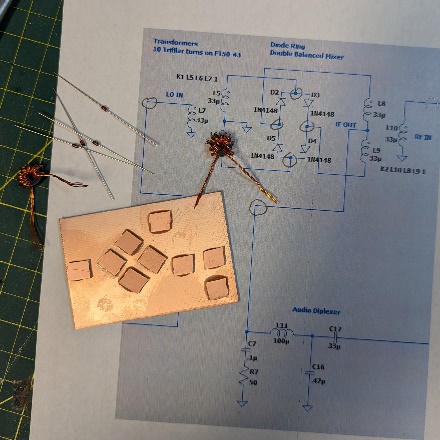 Layout the board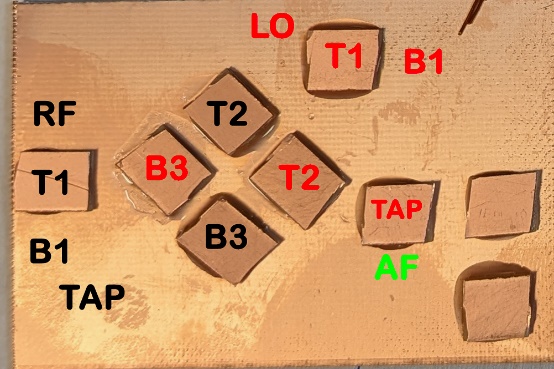 Write on it! It will help.d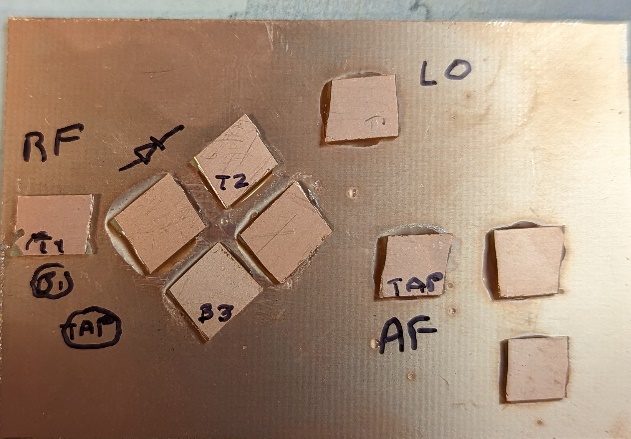 Solder in the diodes – watch the direction -anode to cathode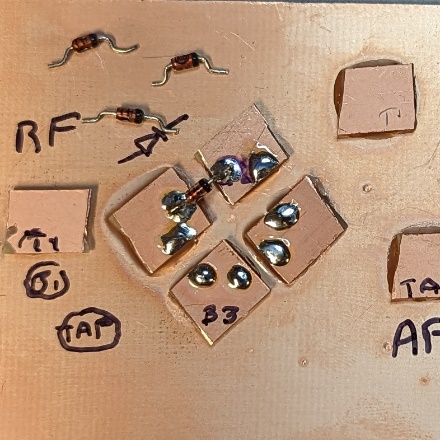 Transformers – The tap is pre-solderd, primary is twisted, the other tow leads are loose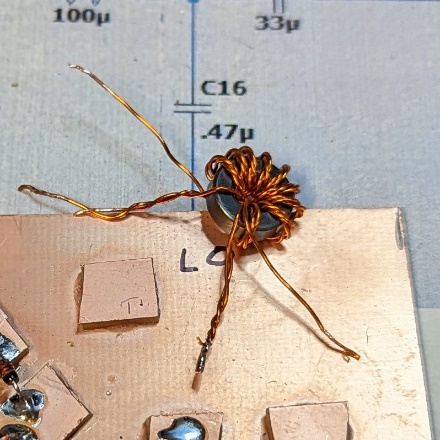 RF transformer – solder the tap to ground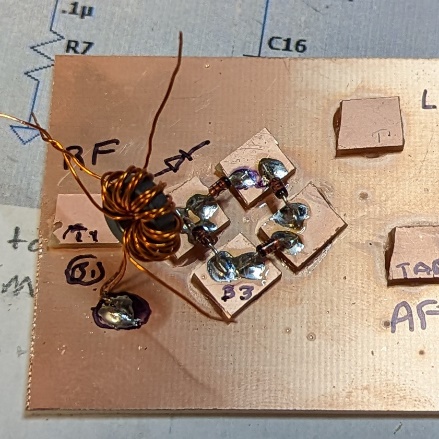 One loose end to bottom pad, the other loose end to top pad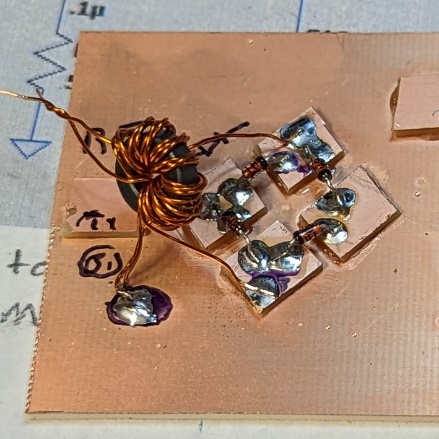 Untwist the primary winding – solder one end to the RF pad and one end to ground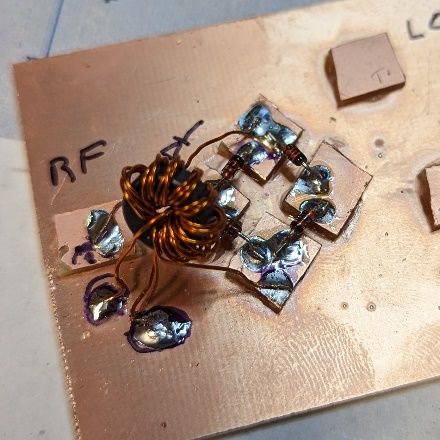 LO Transformer – solder the tap to the AF PAD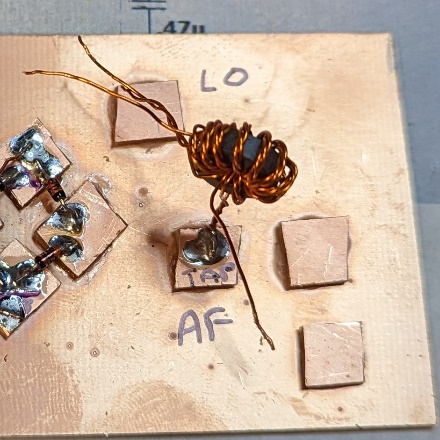 One loose ending goes to the far pad – you may need to pull the transformer over slightly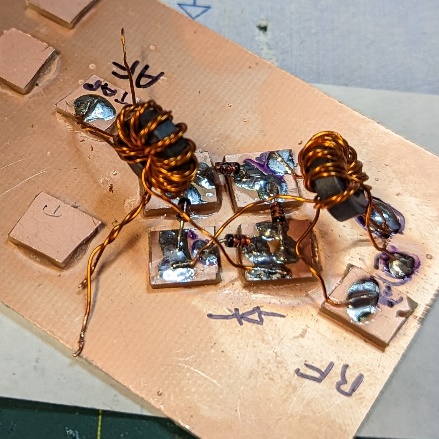 The other loose winding goes to the near pad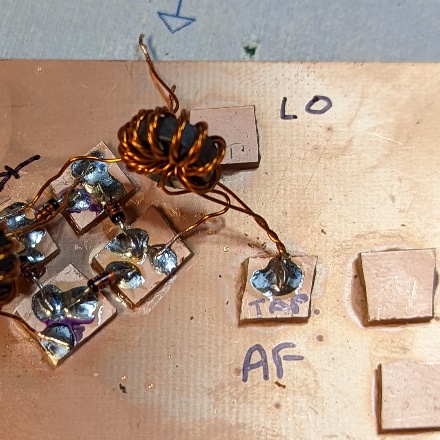 Untwist the primary and solder one lead to the pad and one to groun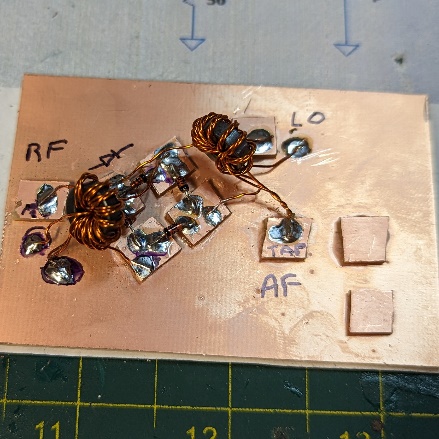 Solder on some test leads. Ready to test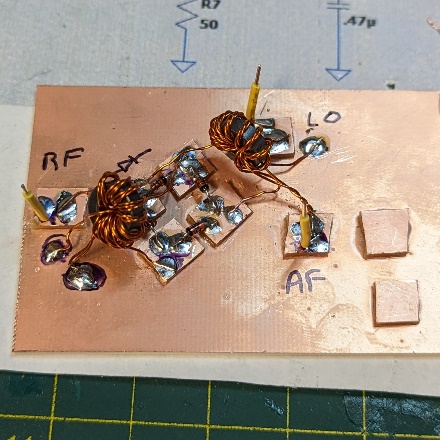 